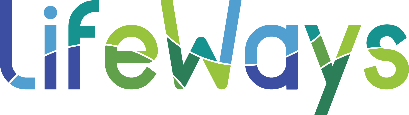 EMERGENCY PLANS & PROCEDURES EVALUATION FORM Date of Event:Fiscal Year:Fiscal Year:Person Filling out FormDeptLocation:  Jackson          HillsdaleShift:Shift:  1st      2nd      3rdEvent Type:  Actual Emergency        Simulated Training Drill        Table Top Drill  Actual Emergency        Simulated Training Drill        Table Top Drill  Actual Emergency        Simulated Training Drill        Table Top Drill  Actual Emergency        Simulated Training Drill        Table Top DrillType of Emergency:  Bomb Threat          Fire Drill          Medical Emergency          Power/Utility Failure          Workplace Threat/Violence  Natural Disaster/Weather Emergency: Specify_________________________  Bomb Threat          Fire Drill          Medical Emergency          Power/Utility Failure          Workplace Threat/Violence  Natural Disaster/Weather Emergency: Specify_________________________  Bomb Threat          Fire Drill          Medical Emergency          Power/Utility Failure          Workplace Threat/Violence  Natural Disaster/Weather Emergency: Specify_________________________  Bomb Threat          Fire Drill          Medical Emergency          Power/Utility Failure          Workplace Threat/Violence  Natural Disaster/Weather Emergency: Specify_________________________How long did it take to evacuate the facility (if applicable)?How long did it take to evacuate the facility (if applicable)?How long did it take to evacuate the facility (if applicable)?How long did it take to evacuate the facility (if applicable)?How long did it take to evacuate the facility (if applicable)?How many consumers were involved?How many consumers were involved?How many consumers were involved?How many consumers were involved?How many consumers were involved?Problems Noted/Identified: ____________________________________________________________________________________________________________________________________________________________________________________________________________________________________________________________________________________________________________________________________________________________________________________________________________________________________________________________________________________________________________________________________Problems Noted/Identified: ____________________________________________________________________________________________________________________________________________________________________________________________________________________________________________________________________________________________________________________________________________________________________________________________________________________________________________________________________________________________________________________________________Problems Noted/Identified: ____________________________________________________________________________________________________________________________________________________________________________________________________________________________________________________________________________________________________________________________________________________________________________________________________________________________________________________________________________________________________________________________________Problems Noted/Identified: ____________________________________________________________________________________________________________________________________________________________________________________________________________________________________________________________________________________________________________________________________________________________________________________________________________________________________________________________________________________________________________________________________Problems Noted/Identified: ____________________________________________________________________________________________________________________________________________________________________________________________________________________________________________________________________________________________________________________________________________________________________________________________________________________________________________________________________________________________________________________________________Floor Coordinator/Warden name (Print):	Signature:Floor Coordinator/Warden name (Print):	Signature:Floor Coordinator/Warden name (Print):	Signature:Floor Coordinator/Warden name (Print):	Signature:Floor Coordinator/Warden name (Print):	Signature:This section to be filled out by Emergency Management DirectorThis section to be filled out by Emergency Management DirectorThis section to be filled out by Emergency Management DirectorThis section to be filled out by Emergency Management DirectorThis section to be filled out by Emergency Management DirectorAnalysis: __________________________________________________________________________________________________________________________________________________________________________________________________________________________________________________________________________________________________________________________________________________________________________________________________________________________________________________________Analysis: __________________________________________________________________________________________________________________________________________________________________________________________________________________________________________________________________________________________________________________________________________________________________________________________________________________________________________________________Analysis: __________________________________________________________________________________________________________________________________________________________________________________________________________________________________________________________________________________________________________________________________________________________________________________________________________________________________________________________Analysis: __________________________________________________________________________________________________________________________________________________________________________________________________________________________________________________________________________________________________________________________________________________________________________________________________________________________________________________________Analysis: __________________________________________________________________________________________________________________________________________________________________________________________________________________________________________________________________________________________________________________________________________________________________________________________________________________________________________________________Recommendations for Improvement (example: Actions needed, Training/Education, etc.): __________________________________________________________________________________________________________________________________________________________________________________________________________________________________________________________________________________________________________________________________________________________________________________________________________________________________________________________________Recommendations for Improvement (example: Actions needed, Training/Education, etc.): __________________________________________________________________________________________________________________________________________________________________________________________________________________________________________________________________________________________________________________________________________________________________________________________________________________________________________________________________Recommendations for Improvement (example: Actions needed, Training/Education, etc.): __________________________________________________________________________________________________________________________________________________________________________________________________________________________________________________________________________________________________________________________________________________________________________________________________________________________________________________________________Recommendations for Improvement (example: Actions needed, Training/Education, etc.): __________________________________________________________________________________________________________________________________________________________________________________________________________________________________________________________________________________________________________________________________________________________________________________________________________________________________________________________________Recommendations for Improvement (example: Actions needed, Training/Education, etc.): __________________________________________________________________________________________________________________________________________________________________________________________________________________________________________________________________________________________________________________________________________________________________________________________________________________________________________________________________Facilities/Safety Director Name (Print): 	Signature: Facilities/Safety Director Name (Print): 	Signature: Facilities/Safety Director Name (Print): 	Signature: Facilities/Safety Director Name (Print): 	Signature: Facilities/Safety Director Name (Print): 	Signature: 